Dessine les points des dés pour représenter le nombre du jour.Dessine les points des dés pour représenter le nombre du jour.Dessine les points des dés pour représenter le nombre du jour.Dessine les points des dés pour représenter le nombre du jour.Dessine les points des dés pour représenter le nombre du jour.Dessine les points des dés pour représenter le nombre du jour.Dessine les points des dés pour représenter le nombre du jour.Dessine les points des dés pour représenter le nombre du jour.Dessine les points des dés pour représenter le nombre du jour.Dessine les points des dés pour représenter le nombre du jour.Dessine les points des dés pour représenter le nombre du jour.Dessine les points des dés pour représenter le nombre du jour.Dessine les points des dés pour représenter le nombre du jour.Dessine les points des dés pour représenter le nombre du jour.Dessine les points des dés pour représenter le nombre du jour.Dessine les points des dés pour représenter le nombre du jour.Dessine les points des dés pour représenter le nombre du jour.Dessine les points des dés pour représenter le nombre du jour.Dessine les points des dés pour représenter le nombre du jour.Dessine les points des dés pour représenter le nombre du jour.Dessine les points des dés pour représenter le nombre du jour.Dessine les points des dés pour représenter le nombre du jour.Dessine les points des dés pour représenter le nombre du jour.Dessine les points des dés pour représenter le nombre du jour.Dessine les points des dés pour représenter le nombre du jour.Dessine les points des dés pour représenter le nombre du jour.Dessine les points des dés pour représenter le nombre du jour.Dessine les points des dés pour représenter le nombre du jour.Dessine les points des dés pour représenter le nombre du jour.Dessine les points des dés pour représenter le nombre du jour.Dessine les points des dés pour représenter le nombre du jour.Dessine les points des dés pour représenter le nombre du jour.Dessine les points des dés pour représenter le nombre du jour.Dessine les points des dés pour représenter le nombre du jour.Dessine les points des dés pour représenter le nombre du jour.Dessine les points des dés pour représenter le nombre du jour.Dessine les points des dés pour représenter le nombre du jour.Dessine les points des dés pour représenter le nombre du jour.Dessine les points des dés pour représenter le nombre du jour.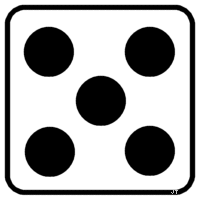 Dessine les points des dés pour représenter le nombre du jour.Dessine les points des dés pour représenter le nombre du jour.Dessine les points des dés pour représenter le nombre du jour.Dessine les points des dés pour représenter le nombre du jour.Dessine les points des dés pour représenter le nombre du jour.Dessine les points des dés pour représenter le nombre du jour.Dessine les points des dés pour représenter le nombre du jour.Dessine les points des dés pour représenter le nombre du jour.Dessine les points des dés pour représenter le nombre du jour.Dessine les points des dés pour représenter le nombre du jour.Dessine les points des dés pour représenter le nombre du jour.Dessine les points des dés pour représenter le nombre du jour.Dessine les points des dés pour représenter le nombre du jour.Dessine les points des dés pour représenter le nombre du jour.Dessine les points des dés pour représenter le nombre du jour.Dessine les points des dés pour représenter le nombre du jour.Dessine les points des dés pour représenter le nombre du jour.Dessine les points des dés pour représenter le nombre du jour.Dessine les points des dés pour représenter le nombre du jour.Dessine les points des dés pour représenter le nombre du jour.Dessine les points des dés pour représenter le nombre du jour.Dessine les points des dés pour représenter le nombre du jour.Dessine les points des dés pour représenter le nombre du jour.Dessine les points des dés pour représenter le nombre du jour.Dessine les points des dés pour représenter le nombre du jour.Dessine les points des dés pour représenter le nombre du jour.Dessine les points des dés pour représenter le nombre du jour.Dessine les points des dés pour représenter le nombre du jour.Dessine les points des dés pour représenter le nombre du jour.Dessine les points des dés pour représenter le nombre du jour.Dessine les points des dés pour représenter le nombre du jour.Dessine les points des dés pour représenter le nombre du jour.Dessine les points des dés pour représenter le nombre du jour.Dessine les points des dés pour représenter le nombre du jour.Dessine les points des dés pour représenter le nombre du jour.Dessine les points des dés pour représenter le nombre du jour.Dessine les points des dés pour représenter le nombre du jour.Dessine les points des dés pour représenter le nombre du jour.Dessine les points des dés pour représenter le nombre du jour.Dessine les points des dés pour représenter le nombre du jour.Dessine les points des dés pour représenter le nombre du jour.Dessine les points des dés pour représenter le nombre du jour.Dessine les points des dés pour représenter le nombre du jour.Dessine les points des dés pour représenter le nombre du jour.Dessine les points des dés pour représenter le nombre du jour.Dessine les points des dés pour représenter le nombre du jour.Dessine les points des dés pour représenter le nombre du jour.Dessine les points des dés pour représenter le nombre du jour.Dessine les points des dés pour représenter le nombre du jour.Dessine les points des dés pour représenter le nombre du jour.Dessine les points des dés pour représenter le nombre du jour.Dessine les points des dés pour représenter le nombre du jour.Dessine les points des dés pour représenter le nombre du jour.Dessine les points des dés pour représenter le nombre du jour.Dessine les points des dés pour représenter le nombre du jour.